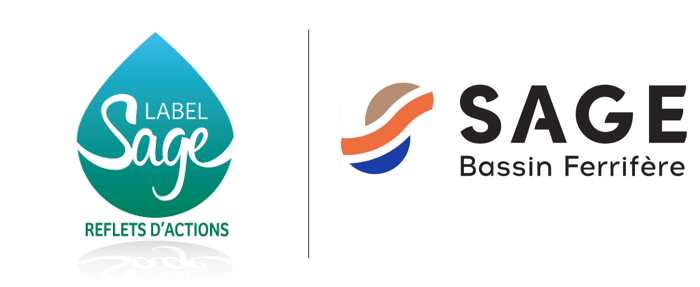 Dossier de candidature Label SAGESAGE Bassin Ferrifère Edition 2021Informations sur le porteur de projetNom du porteur de projet : Statut :  Association  Collectivités  Etablissement Public  Entreprises  Autres :…N°SIRET, SIREN, RCS :Adresse :Code Postal :					Commune :Téléphone : 					Courriel :Site internet :Représenté par (Nom et fonction) : Personne à contacter (Nom et fonction) :Téléphone : 					Courriel :Description de l’action réaliséeL’action présentée doit être achevée. Les actions dont la réalisation a été terminée avant 2015, année d’approbation du SAGE, ne peuvent pas être prises en compte.Intitulé de l’action : Nature de l’action : 	 travaux 	 opérations de communication/sensibilisation études 	 autres : Votre action se situe-t-elle  sur le territoire du SAGE ?	 oui 		 nonLocalisation précise : communes, département, cours d’eau (rivière principale et affluents), nappe phréatique et/ou milieu naturel concernés par l’action de la candidature.Contexte dans lequel l’action présentée a été réalisée :Objectifs de l’action :Description des actions ou travaux mis en œuvre (plan d’action, travaux et opérations réalisées …) :Description des moyens mobilisés (techniques, humains, financiers, partenaires, etc) :Date de démarrage :Date d’achèvement :Bilan de votre action - En quoi votre action contribue-t-elle à la mise en œuvre du SAGE Bassin Ferrifère ?Résultats obtenus (incidences sur la ressource en eau et les milieux aquatiques) : De quelle manière votre action s’inscrit-elle dans la mise en œuvre du SAGE ?Enjeux concernées : cocher la ou les cases correspondantes L’enjeu « ressources en eau et alimentation en eau potable (AEP) »  La protection des ressources en eau souterraines  La mise en place d’une gestion durable et patrimoniale de la ressource en eau des réservoirs miniers  La sécurisation de l’AEP à l’échelle de l’ensemble du territoire  L’enjeu « zones humides »  La connaissance, la préservation, la restauration des zones humides du territoire du SAGE, dans une optique patrimoniale et fonctionnelle de ces milieux  L’enjeu « cours d’eau »  La restauration et la reconquête de l’ensemble des cours d’eau dégradés  La mise en place d’une gestion de l’eau concertée et adaptée à chaque bassin versant  La maîtrise du risque inondation L’enjeu « assainissement » L’optimisation exemplaire des systèmes d’assainissement existants L’optimisation de l’assainissement des communes rurales La gestion des eaux pluviales par des techniques alternativesL’action s’inscrit-elle dans un projet plus global (articulation avec un autre projet ou programme local) ? De quelle manière votre action répond aux critères de durabilité et de vision à long terme du territoire ? Des mesures d’accompagnement (concertation, association des riverains, etc) ont-elles été mises en place ?S’agit-il d’une action innovante, emblématique, facilement reproductible ? si oui, pourquoi ?Difficultés rencontrées : Perspectives : Transmission de pièces complémentairesSeront joints obligatoirement au dossier une carte de situation et des illustrations (photos, schémas, etc) permettant d’évaluer l’importance du projet.La possibilité vous est donnée d’adresser des documents complémentaires pour la bonne compréhension de votre candidature.Déclaration sur l’honneur / Engagement Le candidat déclare avoir pris connaissance du règlement de participation et l’accepte.Par ailleurs, le candidat déclare avoir obtenu toutes les autorisations règlementaires nécessaires au projet et déclare que celui-ci n’a pas été réalisé dans le cadre d’une mise en conformité règlementaire.Nom du responsable : Date et signature précédées de la mention « lu et approuvé » :Cadre réservé à la cellule d’animation du SAGE Avis technique sur la candidature :Cadre réservé au comité de sélectionAvis du comité sur la candidature :La candidature est à renvoyer, par courrier électronique, à la cellule d’animation du SAGE Bassin Ferrifère, pour le 12 septembre 2021 au plus tard : Cellule d’animation du SAGE Bassin Ferrifère Hôtel de Région • Place Gabriel Hocquard • CS 81004 • 57036 METZ cedex 01Tél. : 03 87 33 67 10 – Courriel : sagebf@grandest.frCadre réservé à l’instruction Date de réception de la candidature :N° de candidature :